Домашнее задание от 9.11.23.Для групп В, Г. Повторять понятия:Музыкальный звук - это звук, который можно сыграть на музыкальном инструменте или спеть голосом. Октава - это расстояние от одной ноты "до" до следующей ноты "до".Длительность - это продолжительность звучания ноты. Ритм - это чередование длительностей. Метр - это ровные шаги. Прописи длительностей. Усимся записывать длительности на нотном стане, начнëм с четверти. 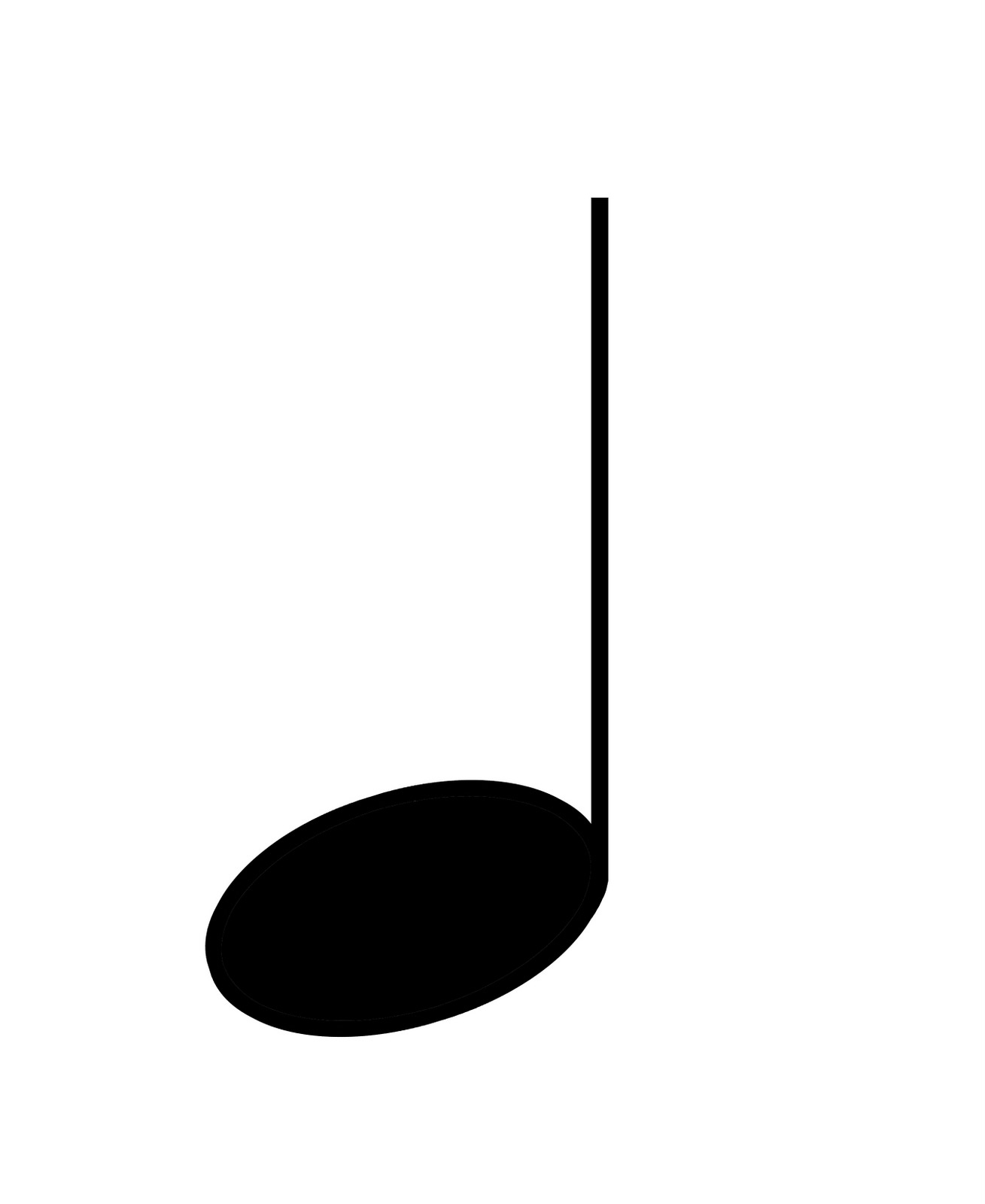 Выполняем задание аккуратно, пишем нотки более округлыми и не забываем правило направления штиля. Штиль - это вертикальная чёрточка возле ноты.Правило направления штиля:Если нота пишется ниже третьей линеечки, то штиль направлен вверх. Если нота пишетсяся выше третьей линеечки, то штиль направлен вниз. Если нота пишется на третьей линеечке, то штиль может быть направлен как вниз, так и вверх. Пропишите четверти пока только на линеечках нотного стана ещё одну строчку помимо классной работы. 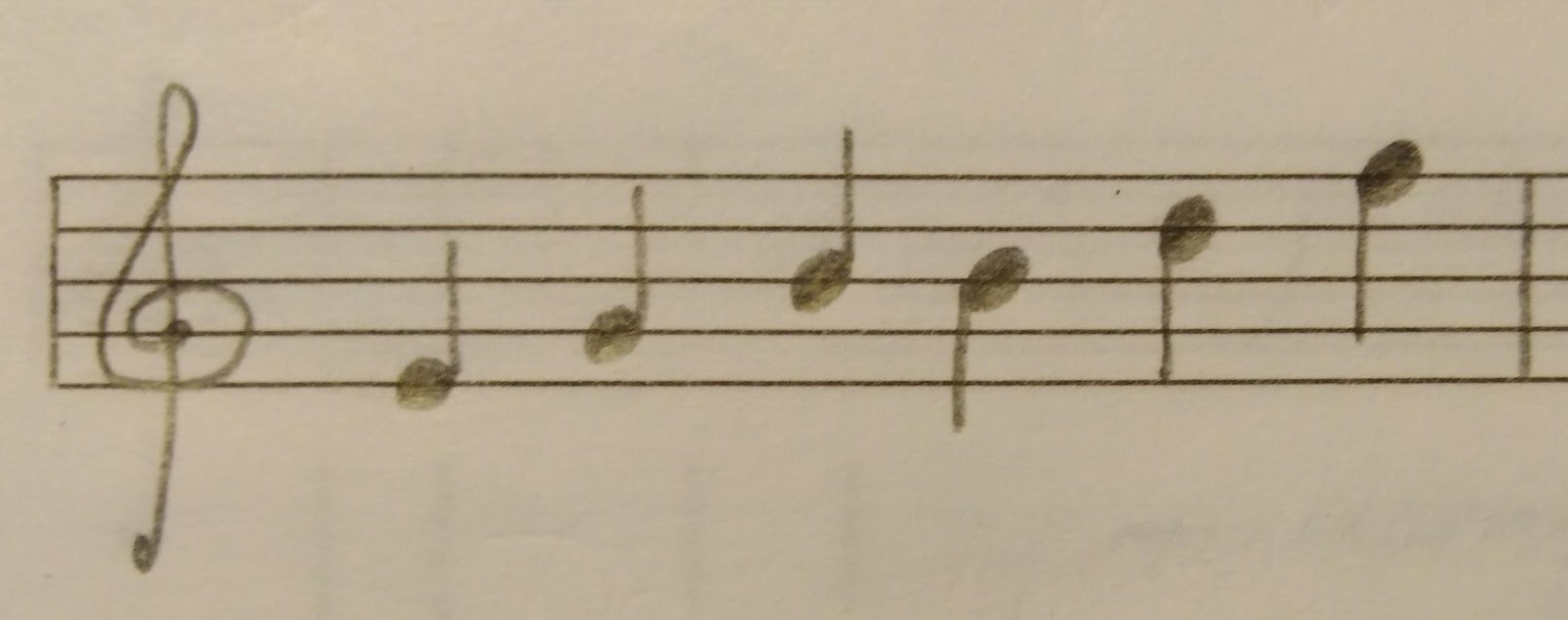 